Prot. n. 0004963 II.11	del 04/09/2023RETTIFICATO GLI ORARI DELLE CLASSI NELLA TABELLA PER MERO ERRORE MATERIALE DI TRASCRIZIONE.A tutto il personale docenteSito WebOggetto: Convocazione Dipartimenti Didattici Operativi per classi parallele, giorno 6 settembre 2023.Visto il Piano delle attività di settembre, per come stabilito nel C.d.D. del 01 Settembre 2023sono convocati i Dipartimenti didattici operativi per classi parallele in data 06 settembre 2023, in modalità telematica, tramite Meet, per discutere i seguenti punti all’O.d.G.:Programmazione e pianificazione disciplinare e continuità didattica ( attività di accoglienza e recupero; etc..); Proposte di revisione e aggiornamento PTOF (attività progettuali curriculare ed extracurriculare, interdisciplinari  e trasversali);Proposte modifiche Regolamento d’istituto e griglie (disciplinari e di condotta); Proposte di modifica dei criteri attribuzione punteggio aggiuntivo credito scolastico;Proposte di revisione del Patto educativo di Corresponsabilità;Proposte di curricolo per Educazione civica;Proposte di curricolo per Agenda 2030 della SostenibilitàProposte operative per le attività di PTCO (ex alternanza scuola lavoro ) solo classi terzeOrganizzazione test d’ingresso per classi parallele e prove unitarie di verifica;Pianificazione percorsi CLIL e DOCUMENTO DEL 15 MAGGIO (solo classi quinte)Ore 9,00 – 10,00 Classi terze:Ore 10,00 – 11,00 Classi QuarteOre 11,00 – 12,00 Classi QuinteOre 12,00 – 13,30 Classi Prime e secondeI dipartimenti didattici operativi per classi parallele saranno coordinati dai docenti individuati come referenti di DDO di area disciplinare, così come dal seguente prospetto.N.B.: Per accedere alle varie stanze/riunioni di area DDO seguire la seguente procedura:Eseguire l’accesso con il proprio account su Gsuite (es. nome.cognome@iispoloamantea.edu.it seguito dalla password).Dopo aver individuato il proprio DDO per classi parallele di pertinenza dal prospetto di pag.2, scegliere l’applicazione “MEET” di Gsuite dal menu a destra, quindi digitare nell’apposito spazio il “CODICE RIUNIONE” del proprio DDO (indicato nella terza colonna del precedente prospetto, senza spazi tra i caratteri) seguito dal tasto partecipa.La Dirigente scolasticaProf.ssa Angela De Carlo(Firma autografa sostituita a mezzo stampa ai sensi dell’ex art. 3 comma 2 D.lgs n° 39/93)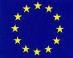 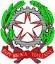 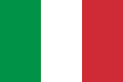 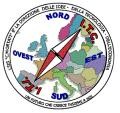 MIUR USR CALABRIADistretto Scolastico n. 17 di Amantea (CS) ISTITUTO DI ISTRUZIONE SUPERIORELicei : Scientifico – Scienze Umane – Scienze ApplicateIstituto Professionale: Odontotecnico – Gestione dell’acque e risan. Ambientale Istituto Tecnico: Chimica, M. e.B. – Amm.Fin.Marketing – Elettronico – Nautico-MeccanicoVia S.Antonio – Loc. S.Procopio - 87032 AMANTEA (CS) Centralino 0982/ 41969 – Sito:www.iispoloamantea.edu.it E-mail: CSIS014008@istruzione.itPosta. Cert.: CSIS014008@pec.istruzione.it Codice Fiscale 86002100781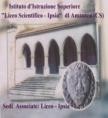 DOCENTI INTERESSATIOrarioCODICE DDO DA DIGITARE IN MEET(minuscolo e senzaspazi)Coordinatore DDO classi paralleleDOCENTI DI TUTTE LE CLASSI TERZE  DELL’ISTITUTOOre 9,00 – 10,00Classiparallele3DE GRAZIA FRANCODOCENTI DI TUTTE LE CLASSI  QUARTE DELL’ISTITUTOOre 10,00 – 11,00Classiparallele4CAFFORIO MARIADOCENTI DI TUTTE LE CLASSIQUINTE DELL’ISTITUTOOre 11,00 – 12,00Classiparallele5CHIRUMBOLO   ROSA DOCENTI DI TUTTE LE CLASSI SECONDE DELL’ISTITUTOOre 12,00 – 13,30classiparallele12MASUCCI REGINA ADOCENTI DI TUTTE LE CLASSI PRIME  DELL’ISTITUTOOre 12,00 – 13,30classiparallele12GIANCOLA TITO